Тур «Китай: две столицы» в Китай из МосквыВ рамках экскурсионного тура «Две столицы» вы посетите два интереснейших города Поднебесной – официальную столицу Пекин и культурную столицу Шанхай. Познакомитесь с основными достопримечательностями Китая, проникнитесь древней восточной культурой и насладитесь блюдами национальной кухни.Тур включает 10 групповых экскурсий. Вас ждут обзорные экскурсии по Пекину и Шанхаю, уникальный город на воде Чжуцзяцзяо, Великая Китайская стена и Летний Императорский дворец, огромный Храм Неба и ламаистский храм Юнхэгун, именуемый «Дворцом Мира и Гармонии».А посещение невероятного Пекинского зоопарка и знакомство с очаровательными пандами окончательно растопит ваше сердце и навсегда оставит его частичку в Поднебесной.Просьба ознакомиться с программой. Обращаем внимание, данные туры могут быть проведены как индивидуально, так и групповые. Даты групповых туров , просьба уточнять у менеджеров.Проживание в городах: Пекин, ШанхайТур проводится с гидом-водителем.Программа тура на 7 дней1 день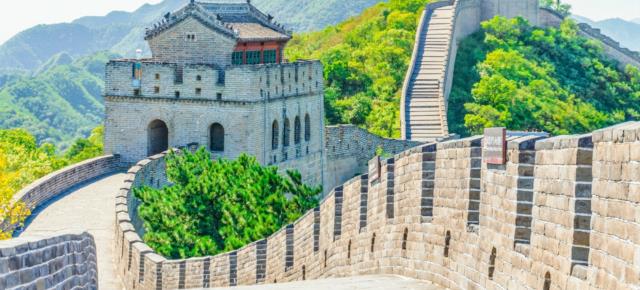 Пекин (3 ночи)Прибытие в Пекин.Встреча в аэропорту.Трансфер в отель.Размещение в отеле после 12:00.Обед в ресторане Пекинская утка.«Пекин»
Групповая комбинированная экскурсия с гидомОбзорная экскурсия по Пекину с осмотром достопримечательностей. В стоимость экскурсий не включено питание и дегустации (если не предусмотрено иное).Возвращение в отель.Свободное время.Внимание! Вылет накануне.
Экскурсия не выполняется для туристов, прилетающих позже 10:00.2 день ИН. ДЕЦ «ИХЭЮАНЬ». МРАМОРНАЯ ЛАДЬЯ «ИХЭЮАНЬ». МРАМОРНАЯ ЛАДЬЯВЕЛИКАЯ КИТАЙСКАЯ СТЕНА. УЧАСТОК БАДАЛИН. ПЕКИНРЕЦ «ИХЭЮАНЬ». МРАМОРНАЯ ЛАДЬЯ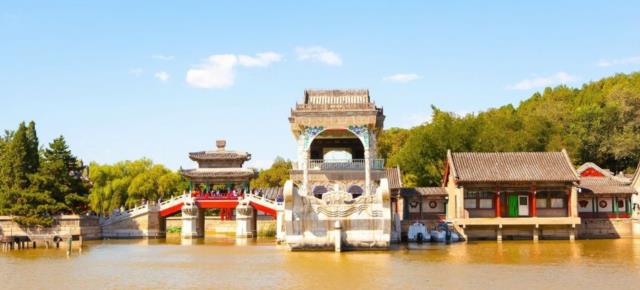 Завтрак в отеле.«Великая Китайская стена»
Групповая комбинированная экскурсия с гидомКитайская Великая стена – всемирно известный памятник исторического наследия Поднебесной. В стоимость экскурсий не включено питание и дегустации (если не предусмотрено иное).Обед в загородном ресторане китайской кухни.«Летний Императорский дворец (парк Ихэюань)»
Групповая комбинированная экскурсия с гидомЛетний дворец – это жемчужина китайского садово-паркового искусства, объединившая в себе лучшие традиции императорских парков и частных садов разных уголков Китая. В стоимость экскурсий не включено питание и дегустации (если не предусмотрено иное).«Объекты Олимпиады-2008»
Групповая комбинированная экскурсия с гидомСпециально до дня церемонии открытия Олимпиады было построено 37 объектов, каждый из которых представляет особый архитектурный интерес. Главной спортивной ареной стал стадион «Птичье гнездо», другими не менее значимыми объектами выступили – «Водный куб». В стоимость экскурсий не включены входные билеты, питание и дегустации (если не предусмотрено иное).Возвращение в отель.Свободное время.За дополнительную плату возможно посещение Пекинской оперы или Пекинского цирка.3 деньПЕКИН. ХРАМ НЕБА «ТЯНЬТАНЬ»ТСКИРАМ ЮНХЭГУН. ВХОД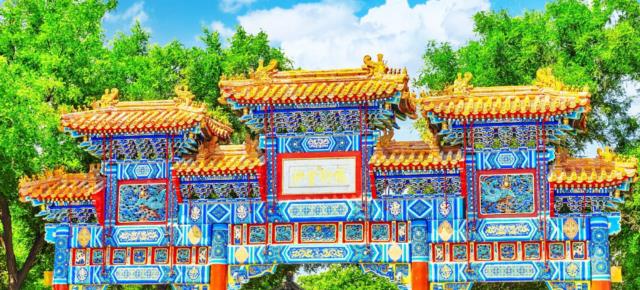 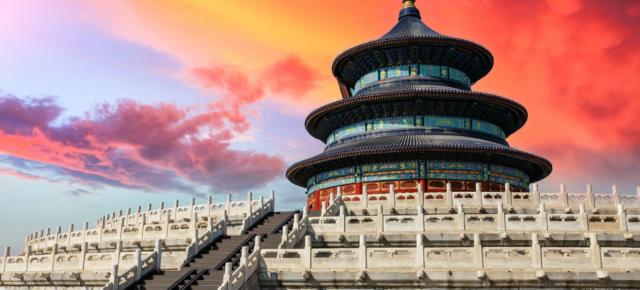 Завтрак в отеле.«Храм Неба»
Групповая комбинированная экскурсия с гидомХрам Неба Тяньтань – один из символов Пекина. В стоимость экскурсий не включено питание и дегустации (если не предусмотрено иное).Обед в ресторане китайской кухни.«Ламаистский храм Юнхэгун»
Групповая комбинированная экскурсия с гидомХрам, называемый «Дворец мира и гармонии, храм Ламы», «Юнхэ Ламасэри», или – распространенное название – «Ламаистский храм» в Пекине. В стоимость экскурсий не включено питание и дегустации (если не предусмотрено иное).Возвращение в отель.Свободное время.4 день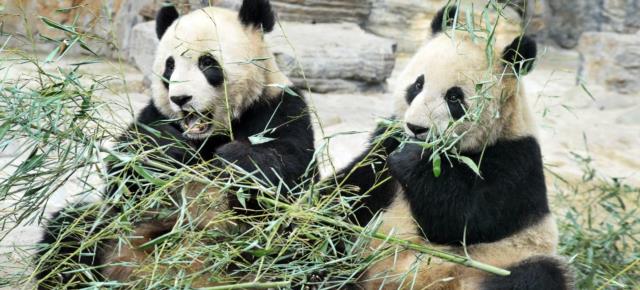 ПЕКИН. ПЕКИНСКИЙ ЗООПАРК. ЗЕБРАЗавтрак в отеле.Освобождение номеров.«Зоопарк и Дом большой панды»
Групповая комбинированная экскурсия с гидомПекинский зоопарк – одна из достопримечательностей Пекина, которую стоит обязательно посетить, чтобы увидеть главный символ Китая – большую панду. В стоимость экскурсий не включено питание и дегустации (если не предусмотрено иное).«Чайная церемония»
Групповая комбинированная экскурсия с гидомОбязательная экскурсия, которую туристам предложат в любом городе, провинции или на острове Китая – это чайная церемония. В стоимость экскурсий не включены входные билеты, питание и дегустации (если не предусмотрено иное).Трансфер на ж/д вокзал.Переезд в Шанхай.Переезд в Шанхай на ночном поезде в купе.5 день.ШАНХАЙ. САД РАДОСТИ (YUYUAN GARDEN)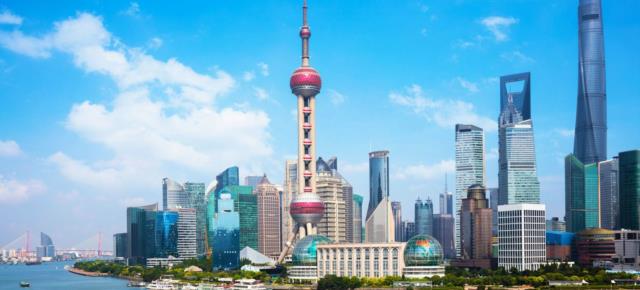 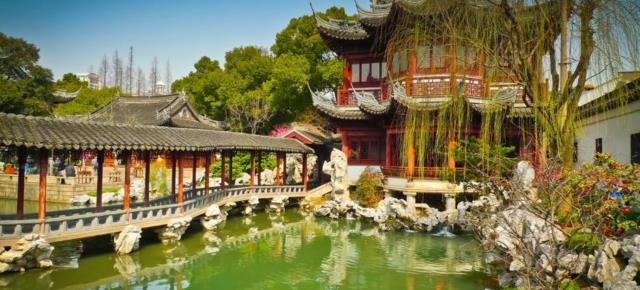 Шанхай (2 ночи)Прибытие в Шанхай.Встреча с гидом.«Шанхай»
Групповая комбинированная экскурсия с гидомОбзорная экскурсия по Шанхаю с осмотром достопримечательностей. В стоимость экскурсий не включено питание и дегустации (если не предусмотрено иное).Обед в китайском ресторане.Трансфер в отель.Размещение в отеле.Свободное время.Самостоятельная прогулка по пешеходной улице Нанкинлу.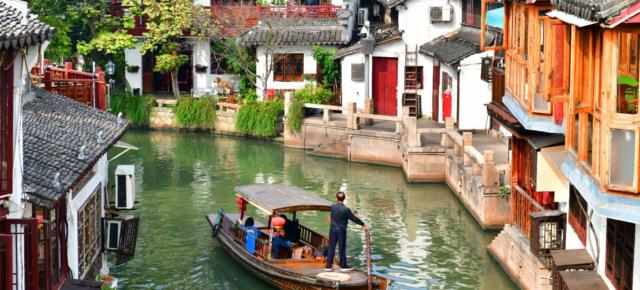 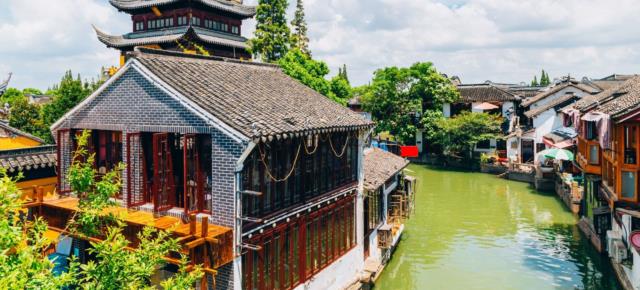 6  день Завтрак в отеле.«Чжуцзяцзяо»
Групповая комбинированная экскурсия с гидомЧжуцзяцзяо, одна из Китайских Венеций в окрестностях Шанхая, считается самым сохранившимся из древних городов на воде. В стоимость экскурсий не включено питание и дегустации (если не предусмотрено иное).Возвращение в отель.Свободное время.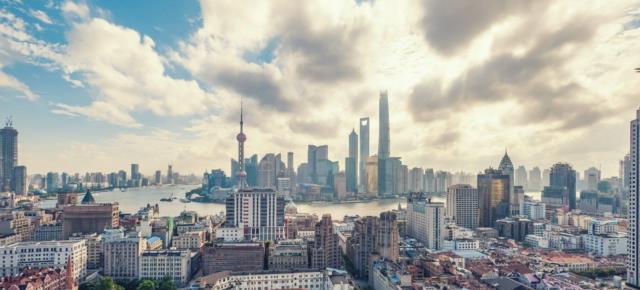 ШАНХАЙ. ПАНОРАМА7 деньЗавтрак в отеле.Освобождение номеров до 12:00.Трансфер в аэропорт Шанхая.ПримечанияСтоимость тура за человека при размещении в двухместном номере от 1926 $ , оплата в рублях по текущему курсу ТО.В стоимость тура включено:Авиаперелет регулярными авиалиниямиПроживаниеПитание по программеЭкскурсии по программеУслуги гида-водителяТрансфер по программеМедицинская страховкаСтраховка от невыезда на сумму 1000 у.е.Данная программа тура не является официальной и не может служить основанием для рекламации. Возможно внесение изменений в программу тура и порядок ее проведения.Принимающая сторона оставляет за собой право корректировать программу в связи с возникновением непредвиденных и не зависящих от нее обстоятельств.Компания оставляет за собой право замены отелей на аналогичные, той же категории.Русскоговорящий гид и автобус на указанные трансферы и экскурсии, входные билеты на указанные достопримечательности и музеи, переезд Пекин-Шанхай на ночном поезде в 4-х местном купе – включено в стоимость тура.Стоимость тура рассчитана на группу от 2 человек, индивидуальная программа на 1 человека возможна при наличии действующей визы КНР.Отели по программе:В Пекине: Xinqiao Hotel Beijing 4*, бывший Novotel Xinqiao Beijing 4*, или подобный;В Шанхае: Kingtown Riverside Hotel Plaza Shanghai 4* или подобный.Заезды ежедневно 10.07.2023-06.05.20247 днейЗаезды ежедневно 01.10.2023-07.05.20248 днейЭкскурсии, включенные в стоимостьЭкскурсии, включенные в стоимость«Пекин»
Групповая комбинированная экскурсия с гидом«Великая Китайская стена»
Групповая комбинированная экскурсия с гидом«Летний Императорский дворец (парк Ихэюань)»
Групповая комбинированная экскурсия с гидом«Объекты Олимпиады-2008»
Групповая комбинированная экскурсия с гидом«Храм Неба»
Групповая комбинированная экскурсия с гидом«Ламаистский храм Юнхэгун»
Групповая комбинированная экскурсия с гидом«Зоопарк и Дом большой панды»
Групповая комбинированная экскурсия с гидом«Чайная церемония»
Групповая комбинированная экскурсия с гидом«Шанхай»
Групповая комбинированная экскурсия с гидом«Чжуцзяцзяо»
Групповая комбинированная экскурсия с гидом «ЗАПРЕТНЫЙ ГОРОД ГУГУН«Пекин»
Групповая комбинированная экскурсия с гидом«Великая Китайская стена»
Групповая комбинированная экскурсия с гидом«Летний Императорский дворец (парк Ихэюань)»
Групповая комбинированная экскурсия с гидом«Объекты Олимпиады-2008»
Групповая комбинированная экскурсия с гидом«Храм Неба»
Групповая комбинированная экскурсия с гидом«Ламаистский храм Юнхэгун»
Групповая комбинированная экскурсия с гидом«Зоопарк и Дом большой панды»
Групповая комбинированная экскурсия с гидом«Чайная церемония»
Групповая комбинированная экскурсия с гидом«Шанхай»
Групповая комбинированная экскурсия с гидом«Чжуцзяцзяо»
Групповая комбинированная экскурсия с гидом